A:	Ring ring B:	Hello?A:	Hello, this is Robert. Is Hank in? 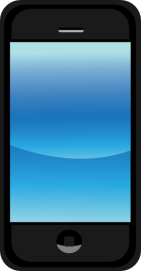 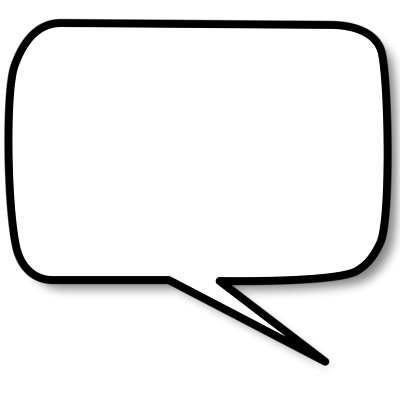 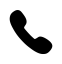 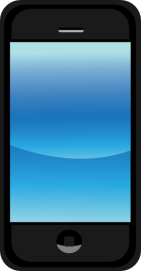 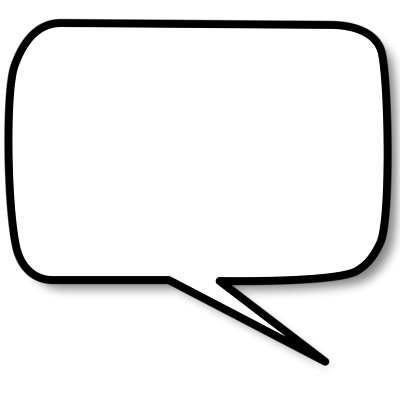 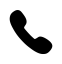 B:	I’m sorry. He isn’t home yet.A:	I see. Will you give him a message, please?B:	Of course. What is it?A:	The party will start at 7:00pm.B:	I see. I’ll tell him.A:	Thank you.NUMBER ONEA:	Ring ring. B:	Hello.A:	Hello this is          . Is          in? 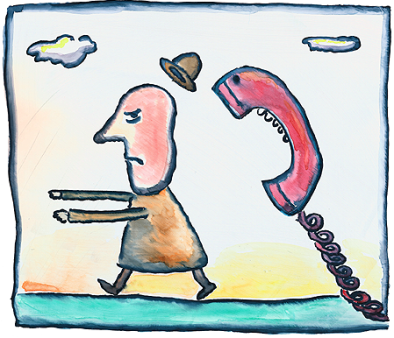 B:	I’m sorry.       isn’t home yet.A:	I see. Will you give         a message, please?B:	Of course. What is it?A:	                                  B:	I see. I’ll tell       .A:	Thank you.NUMBER TWOA:	Ring ring. 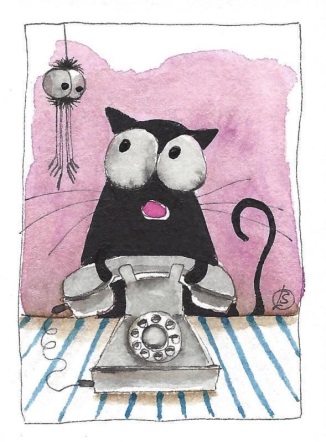 B:	Hello.A:	Hello this is          . Is          in? B:	I’m sorry.       isn’t home yet.A:	I see. Will you give         a message, please?B:	Of course. What is it?A:	                                  B:	I see. I’ll tell       .A:	Thank you.NUMBER THREEA:	Ring ring. B:	Hello.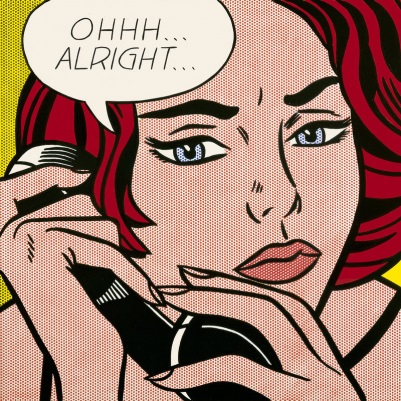 A:	Hello this is          . Is          in?B:	I’m sorry.       isn’t home yet.A:	I see. Will you give         a message, please?B:	Of course. What is it?A:	                                  B:	I see. I’ll tell       .A:	Thank you. Ryu-Akiko: There is an English test tomorrow.Akihiro-Hiroyuki: The basketball game will be in Nagaoka.Yuka-Kenji: I can’t watch the movie on Saturday.Makiko-Rina: We will ski in Suhara on Sunday.Mari-Makiko: The club will start at 8am on Saturday.Kumi-Ichiro: Doraemon will visit our school tomorrow.Mr. Tanaka-Yoshiko: You must finish your homework by Friday.Ryusuke-Arisa: There is no school tomorrow.FromForMessageRobertHankThe party will start at 7:00